Overig: de astronautDe astronaut: iemand die met een ruimteschip de ruimte in gaatHet ruimteschip: een voertuig dat in de ruimte kan vliegen, bijvoorbeeld een raketDe ruimte: de lucht om de aarde, sterren, zon en maan heenHet ruimtestation: een soort huis in de ruimte waarin de astronauten kunnen leven Het onderzoek: proberen zoveel mogelijk over iets te weten te komen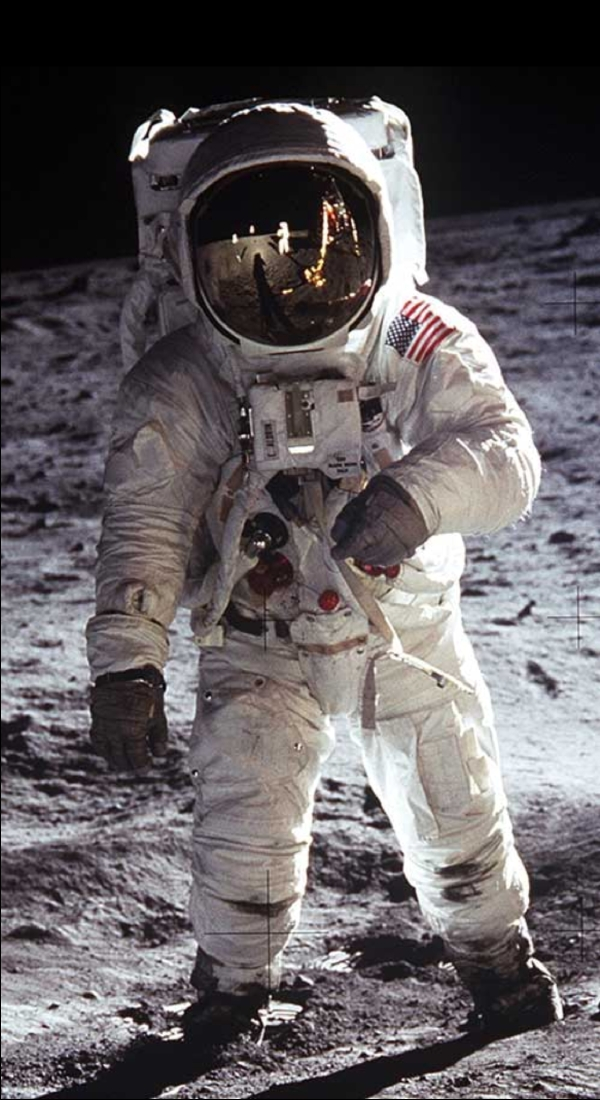 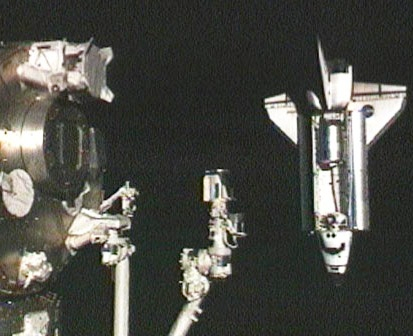 